Max Gross Weight: 2335 lbsEmpty Weight: 1433.6 lbsEmpty Center of Gravity: 86.32 inchesEmpty Moment: 123741.35 lb inchesUseful Load: 891.4 lbsStationsFront Seat: 80.5 InchesRear Seat: 118.1 InchesFuel: 95 InchesBaggage Compartment: 142.8 Inches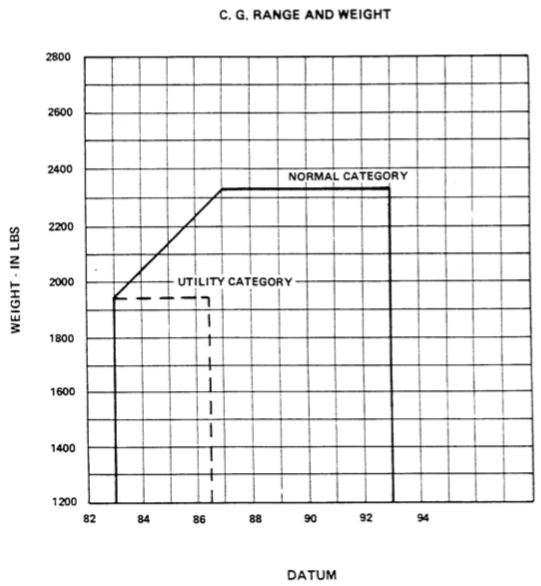 